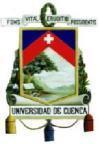 UNIVERSIDAD DE CUENCACONVOCATORIA A CONCURSO DE MÉRITOSFACULTAD DE CIENCIAS AGROPECUARIASLa Señora Rectora de la Universidad de Cuenca, a través de la Dirección de Talento Humano, convoca al proceso de selección de personal Docente No Titular Ocasional y Técnico Docente No titular Ocasional para la Facultad de Ciencias Agropecuarias de la Universidad de Cuenca, conforme el siguiente detalle:*NOTA: Las remuneraciones dependerán del grado académico, considerando adicionalmente, en el caso de personal de apoyo académico la resolución UC-CU-RES-085-2021.Las inscripciones se recibirán en formato impreso en la Secretaría de la Facultad de Ciencias Agropecuarias, en el horario de 08h00 a 13h00 y de 15H00 a 18H00, hasta el 13 de febrero de 2023, y deberán presentar la siguiente documentación, de conformidad a las disposiciones contenidas en el “Procedimiento para Selección de Personal Académico y Personal de Apoyo Académico no Titular Ocasional” (UC-CU-RES-021-2022, reformado mediante resolución UC-CU-RES-013-2023) de la Universidad de Cuenca: a)	Solicitud firmada por el peticionario o por una persona que presente autorización por escrito con reconocimiento de firma notarial, dirigida al Rectorado de la Universidad, indicando el área o asignatura del proceso de selección, enumerando los documentos que acompaña y señalando domicilio y dirección de correo electrónico para las notificaciones;b)	 Constancia del registro de los títulos del Órgano Rector de la Política Pública de Educación Superior; y,c)	Copia de la cédula de identidad o pasaporte.Documentos para Calificación de Méritos: La puntuación y calificación de méritos se realizará de conformidad a lo dispuesto en el “Procedimiento para Selección de Personal Académico y Personal de Apoyo Académico no Titular Ocasional”, de la Universidad de Cuenca para lo cual el aspirante deberá presentar original o copia certificada de los documentos. Link de acceso a la normativa:  https://drive.google.com/drive/folders/1ktyRvOzBzI71WBRFibEywl5JFjF53H0a?usp=share_linkNota:  El/la triunfador/a del concurso se sujetará a la dedicación, horario e inicio de actividades de acuerdo a las necesidades académicas planificadas por la Facultad.Las bases del concurso estarán disponibles en la página web de la Universidad de Cuenca: https://www.ucuenca.edu.ec/nosotros/administracion-central/direccion-de-talento-humano/concursosMayor información se proporcionará en la Secretaría de la Facultad de Ciencias Agropecuarias, ubicada en la Avenida 12 de octubre y Diego de Tapia.Cuenca, 03 de febrero de 2023Eco. Verónica Abril CalleDIRECTORA DE TALENTO HUMANONoCARRERACATEGORÍADEDICACIÓN: TC-40 H MT-20 H TP-≤ 20 HREQUISITOS ACADÉMICOS TÍTULOS: TERCER NIVEL y
CUARTO NIVEL: (MAESTRÍA o PHD AFÍN AL ÁREA DE CONOCIMIENTO)REQUISITOS ESPECÍFICOSDISTRIBUTIVO Y ACTIVIDADES ASIGNADAS POR EL H. CONSEJO DIRECTIVORMU*PARTIDA1AgronomíaTécnico Docente No Titular - Ocasional a Tiempo CompletoTC-40 horasTERCER NIVEL: Ingeniero(a) Agrónomo, y los requisitos establecidos en Reglamento Interno de Carrera y Escalafón del Profesor e Investigador de la Universidad de Cuenca.Experiencia como laboratorista en Análisis físico y químico en muestras de suelos.Determinación de los contenidos de macro y micronutrientes de interés agrícola; así como, las características físicas que presenta el suelo. Adicionalmente realizar análisis de fertilizantes y abonos orgánicos para determinar su composición química.Presentar información certificada.LABORATORIO DE SUELOS:Tutoría de prácticas en Clasificación y mapeo de suelos.Tutoría de prácticas en Química agrícola: 4 horasTutoría de prácticas en Edafología: 4 horas.Tutoría de prácticas en manejo integrado de la nutrición de los cultivos: 4 horasApoyo a prácticas de aplicación y experimentación (laboratorios, campo) coordinadas bajo distributivo desde la dirección de carrera de Agronomía y atención de laboratorio al público externo. (28 horas)Total: 40 horas/semanaMaestría RMU: $ 1400,00Tercer nivel RMU: $1000,00Fondos del
Plantel para
pagos de
remuneraciones2AgronomíaDocente No Titular - Ocasional a Medio Tiempo.MT-20HTERCER NIVEL: Ingeniero(a) Agrónomo, MAESTRÍA o PHD AFÍN AL ÁREA DE CONCURSO y los requisitos establecidos en Reglamento Interno de Carrera y Escalafón del Profesor e Investigador de la Universidad de Cuenca.Certificar experticia en botánica agrícola.Asignatura de Botánica general, tres paralelos: 9 horas.Asignatura de Botánica sistemática dos paralelos:  6 horas.Preparación de clase: 4 horas.Junta académica: 1 hora.Total: 20 horas/semanaMaestría RMU: $1000PHD RMU: $1574,90 (cuando se cumpla lo prescrito en el reglamento vigente)Fondos del
Plantel para
pagos de
remuneraciones3AgronomíaDocente No Titular - Ocasional a Medio Tiempo.MT-20HTERCER NIVEL: Ingeniero(a) Agrónomo, o afines, MAESTRÍA o PHD AFÍN AL ÁREA DE CONCURSO y los requisitos establecidos en Reglamento Interno de Carrera y Escalafón del Profesor e Investigador de la Universidad de Cuenca.-Asignatura de Conservación del Paisaje. 4 horas, del Itinerario Gestión de Cuencas y Recursos Naturales.- Asignatura de Prácticas laborales, 2 horas.-Asignatura de Ecología y Educación Ambiental, dos paralelos 10 horas.Preparación de clase 3 horasJunta académica 1 hora.Total: 20 horas/semanaMaestría RMU: $1000PHD RMU: $1574,90 (cuando se cumpla lo prescrito en el reglamentoFondos del
Plantel para
pagos de
remuneraciones4AgronomíaDocente No Titular - Ocasional a Medio Tiempo.MT-20HTERCER NIVEL: Ingeniero(a) Agrónomo, Bioquímico(a), MAESTRÍA o PHD AFÍN AL ÁREA DE CONCURSO y los requisitos establecidos en Reglamento Interno de Carrera y Escalafón del Profesor e Investigador de la Universidad de Cuenca.Asignatura de Bioquímica vegetal tres paralelos: 15 horasPreparación de clase: 4 horasJunta académica: 1 hora.Total: 20 horas/semanaMaestría RMU: $1000PHD RMU: $1574,90 (cuando se cumpla lo prescrito en el reglamentoFondos del
Plantel para
pagos de
remuneraciones